GUÍA DIGITAL N°2             ASIGNATURA: INGLES         CURSO:   3er AÑO         DOCENTE: Maria Karime Chieto          SEMANA: 6 al 10 de AbrilSCHOOL THINGSCOSAS DEL COLEGIO Lee y memoriza los nombres en inglés  de los materiale usados en la escuela. Anotalos en tu cuaderno con su respectiva traducción.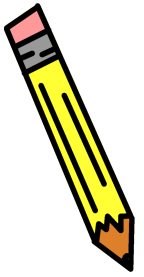 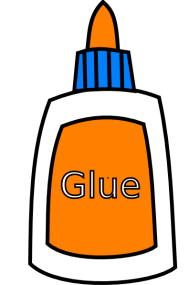 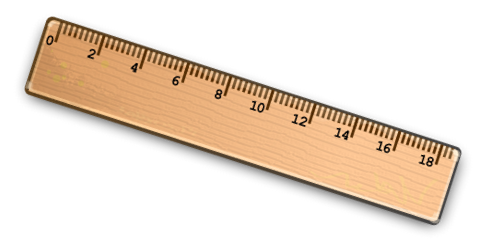 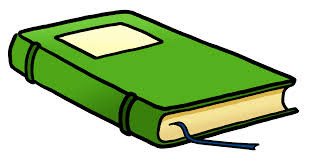 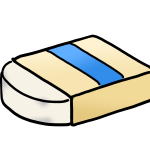 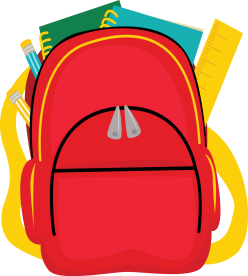 Pencil               glue                   ruler                  book                 eraser              schoolbag